Кировское областное государственное 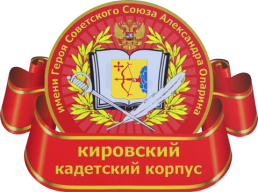 общеобразовательное автономное учреждение «Кировский кадетский корпус имени Героя Советского Союза А.Я.Опарина»   РАБОЧАЯ ПРОГРАММАпо внеурочной деятельности 
«Этика и Психология семейной жизни»
(духовно-нравственного  направления)в 10-х взводах на 2022  – 2023  уч.годст.  Просница 2022г.Пояснительная записка      Рабочая программа по внеурочной деятельности «Этика и Психология семейной жизни» в 10-х взводах разработана как вариант реализации духовно-нравственного направления внеурочной деятельности в соответствии с возрастными психологическими особенностями старших подростков, а также в соответствии  с идеями кадетского воспитания, которое предполагает уважение к традиционным семейным ценностям.Количество часов в неделю – 1 ч. (компонент образовательной организации учебного плана внеурочной деятельности).Количество часов в год – 17 ч.,  в соответствии с Учебным планом КОГОАУ  «Кировского кадетского корпуса имени Героя Советского Союза А.Я.Опарина» на 2022 - 2023  уч.год  и годовым календарным графиком (как интегрированное продолжение внеурочного курса «Этика семейной жизни» (17ч.)).Уровень изучения учебного материала – базовый.Рабочая программа составлена на основе:требований Закона «Об образовании»,Федерального государственного образовательного стандарта основного  общего образования, на основании Концепции духовно-нравственного развития и воспитания личности гражданина России. Программа внеурочной деятельности «Психология семейной жизни» предназначена для кадетов 10-х взводов  в рамках реализации Федерального государственного образовательного стандарта нового поколения.Основная идея программы — повышение ценности семьи, предварительное планирование семейных отношений,  проработка алгоритмов решения психологических проблем в семье.Актуальность Программа разработана для оказания психолого-педагогической поддержки молодым людям в ситуации семейного самоопределения, расширения жизненной перспективы личности учащихся, оказания помощи в построении жизненных планов и образа будущей семьи. Программа основана на экспериментальном варианте типовой программы «Этика и психология семейной жизни», написанной  доктором психологических наук Т. А. Флоренской в 1982г. 	Курс занятий расширяет кругозор учащихся, акцентирует внимание на важнейших социально-психологических явлениях при формировании личности, актуализирует вопросы адаптированности, жизненного самоопределения и саморазвития. Предлагаемая программа построена с учетом информационной нагрузки школьников и возрастных особенностей.Программа рассчитана на 17 учебных часов.Курс состоит из мини-лекций, практических занятий с элементами тренинга.Цели программы: активизация жизненного самоопределения, развитие временной перспективы учащихся, формирование личностно значимой позиции по отношению к семье и браку.Задачи:• формировать у подростков потребность в приобретении новых знаний, умений и навыков по проблеме полоролевого взаимодействия;• расширить представления учащихся о роли семьи в формировании и развитии личности; формировать уважительное отношение к семье, ее духовным ценностям;• способствовать развитию качеств и умений, необходимых для семейной жизни и связанных с повышением социально-психологической компетентности учащихся;• способствовать обращению школьников к осознанию собственного жизненного опыта и к практическому использованию полученных психологических знаний в построении своей семьи.Программа составлена с учётом реализации межпредметных связей по разделам: этика семейной жизни; психологическая помощь; физическая культура и спорт (здоровый образ жизни).Основные формы образовательной работы с кадетами:Лекция-беседа;Просмотр видеофильмов;Дискуссия;Тренинг развития межличностных отношений;Круг сообщества (медиативная форма);Игра;Психологическая диагностика.Предполагаемые результаты реализации программы:Предметные результаты: - формирование представления о роли семьи  в жизни человека, в его духовно-нравственном развитии;- формирование представления о семейных ролях;- формирование представления о семейных правилах;- формирование представления о семейных мифах;- формирование представления о причинах развода и его последствиях;- формирование представления о семейных конфликтах;- формирование представления о нарушениях семейных отношений;- формирование основ психологической  культуры;- формирование устойчивого интереса к психологии общения;- умение распознавать эмоциональное состояние людей;- анализ проявления психологических защит в поведении человека;- формирование представления о преодоления барьеров в общении;- формирование представления о конструктивном реагировании  на  негативные эмоции партнеров;- формирование представления о способах строить отношения в семье;- формирование представления о психологическом здоровье человека, факторах риска и культуре здорового и безопасного образа жизни;- формирование навыков позитивного коммуникативного общения.Метапредметные результаты:регулятивные  УУД:Умение самостоятельно определять цели обучения, ставить и формулировать новые задачи в учебе и познавательной деятельности, развивать мотивы и интересы своей познавательной деятельности. Обучающийся сможет:идентифицировать собственные проблемы и определять главную проблему;выдвигать версии решения проблемы, формулировать гипотезы, предвосхищать конечный результат;ставить цель деятельности на основе определенной проблемы и существующих возможностей;формулировать учебные задачи как шаги достижения поставленной цели деятельности;Умение самостоятельно планировать пути достижения целей, в том числе альтернативные, осознанно выбирать наиболее эффективные способы решения учебных и познавательных задач. Обучающийся сможет:определять необходимые действие(я) в соответствии с учебной и познавательной задачей и составлять алгоритм их выполнения;обосновывать и осуществлять выбор наиболее эффективных способов решения учебных и познавательных задач;определять/находить, в том числе из предложенных вариантов, условия для выполнения учебной и познавательной задачи;выстраивать жизненные планы на краткосрочное будущее (заявлять целевые ориентиры, ставить адекватные им задачи и предлагать действия, указывая и обосновывая логическую последовательность шагов);выбирать из предложенных вариантов и самостоятельно искать средства/ресурсы для решения задачи/достижения цели;составлять план решения;описывать свой опыт, оформляя его для передачи другим людям в виде технологии решения практических задач определенного класса;Умение соотносить свои действия с планируемыми результатами, осуществлять контроль своей деятельности в процессе достижения результата, определять способы действий в рамках предложенных условий и требований, корректировать свои действия в соответствии с изменяющейся ситуацией. Обучающийся сможет:определять совместно с педагогом и сверстниками критерии планируемых результатов и критерии оценки своей учебной деятельности;систематизировать (в том числе выбирать приоритетные) критерии планируемых результатов и оценки своей деятельности;отбирать инструменты для оценивания своей деятельности, осуществлять самоконтроль своей деятельности в рамках предложенных условий и требований;оценивать свою деятельность, аргументируя причины достижения или отсутствия планируемого результата;работая по своему плану, вносить коррективы в текущую деятельность на основе анализа изменений ситуации для получения запланированных характеристик продукта/результата;сверять свои действия с целью и, при необходимости, исправлять ошибки самостоятельно.Умение оценивать правильность выполнения учебной задачи, собственные возможности ее решения. Обучающийся сможет:определять критерии правильности (корректности) выполнения учебной задачи;анализировать и обосновывать применение соответствующего инструментария для выполнения учебной задачи;свободно пользоваться выработанными критериями оценки и самооценки, исходя из цели и имеющихся средств, различая результат и способы действий;оценивать продукт своей деятельности по заданным и/или самостоятельно определенным критериям в соответствии с целью деятельности;обосновывать достижимость цели выбранным способом на основе оценки своих внутренних ресурсов и доступных внешних ресурсов;фиксировать и анализировать динамику собственных образовательных результатов.Владение основами самоконтроля, самооценки, принятия решений и осуществления осознанного выбора в учебной и познавательной. Обучающийся сможет:наблюдать и анализировать собственную учебную и познавательную деятельность и деятельность других обучающихся в процессе взаимопроверки;соотносить реальные и планируемые результаты индивидуальной образовательной деятельности и делать выводы;принимать решение в учебной ситуации и нести за него ответственность;самостоятельно определять причины своего успеха или неуспеха и находить способы выхода из ситуации неуспеха;ретроспективно определять, какие действия по решению учебной задачи или параметры этих действий привели к получению имеющегося продукта учебной деятельности;демонстрировать приемы регуляции психофизиологических/ эмоциональных состояний для достижения эффекта успокоения (устранения эмоциональной напряженности), эффекта восстановления (ослабления проявлений утомления), эффекта активизации (повышения психофизиологической реактивности).познавательные УУДУмение определять понятия, создавать обобщения, устанавливать аналогии, классифицировать, самостоятельно выбирать основания и критерии для классификации, устанавливать причинно-следственные связи, строить логическое рассуждение, умозаключение (индуктивное, дедуктивное, по аналогии) и делать выводы. Обучающийся сможет:подбирать слова, соподчиненные ключевому слову, определяющие его признаки и свойства;выстраивать логическую цепочку, состоящую из ключевого слова и соподчиненных ему слов;выделять общий признак двух или нескольких предметов или явлений и объяснять их сходство;объединять предметы и явления в группы по определенным признакам, сравнивать, классифицировать и обобщать факты и явления;выделять явление из общего ряда других явлений;определять обстоятельства, которые предшествовали возникновению связи между явлениями, из этих обстоятельств выделять определяющие, способные быть причиной данного явления, выявлять причины и следствия явлений;строить рассуждение от общих закономерностей к частным явлениям и от частных явлений к общим закономерностям;строить рассуждение на основе сравнения предметов и явлений, выделяя при этом общие признаки;излагать полученную информацию, интерпретируя ее в контексте решаемой задачи;самостоятельно указывать на информацию, нуждающуюся в проверке, предлагать и применять способ проверки достоверности информации;вербализовать эмоциональное впечатление, оказанное на него источником;объяснять явления, процессы, связи и отношения, выявляемые в ходе познавательной и исследовательской деятельности (приводить объяснение с изменением формы представления; объяснять, детализируя или обобщая; объяснять с заданной точки зрения);выявлять и называть причины события, явления, в том числе возможные / наиболее вероятные причины, возможные последствия заданной причины, самостоятельно осуществляя причинно-следственный анализ;делать вывод на основе критического анализа разных точек зрения, подтверждать вывод собственной аргументацией или самостоятельно полученными данными.Умение создавать, применять и преобразовывать знаки и символы, модели и схемы для решения учебных и познавательных задач. Обучающийся сможет:обозначать символом и знаком предмет и/или явление;определять логические связи между предметами и/или явлениями, обозначать данные логические связи с помощью знаков в схеме;Коммуникативные УУД8. Умение организовывать учебное сотрудничество и совместную деятельность с учителем и сверстниками; работать индивидуально и в группе: находить общее решение и разрешать конфликты на основе согласования позиций и учета интересов; формулировать, аргументировать и отстаивать свое мнение. Обучающийся сможет:определять возможные роли в совместной деятельности;играть определенную роль в совместной деятельности;принимать позицию собеседника, понимая позицию другого, различать в его речи: мнение (точку зрения), доказательство (аргументы), факты; гипотезы, аксиомы, теории;определять свои действия и действия партнера, которые способствовали или препятствовали продуктивной коммуникации;строить позитивные отношения в процессе учебной и познавательной деятельности;корректно и аргументированно отстаивать свою точку зрения, в дискуссии уметь выдвигать контраргументы, перефразировать свою мысль (владение механизмом эквивалентных замен);критически относиться к собственному мнению, с достоинством признавать ошибочность своего мнения (если оно таково) и корректировать его;предлагать альтернативное решение в конфликтной ситуации;выделять общую точку зрения в дискуссии;договариваться о правилах и вопросах для обсуждения в соответствии с поставленной перед группой задачей;организовывать учебное взаимодействие в группе (определять общие цели, распределять роли, договариваться друг с другом и т. д.);устранять в рамках диалога разрывы в коммуникации, обусловленные непониманием/неприятием со стороны собеседника задачи, формы или содержания диалога.9. Умение осознанно использовать речевые средства в соответствии с задачей коммуникации для выражения своих чувств, мыслей и потребностей для планирования и регуляции своей деятельности; владение устной и письменной речью, монологической контекстной речью. Обучающийся сможет:определять задачу коммуникации и в соответствии с ней отбирать речевые средства;отбирать и использовать речевые средства в процессе коммуникации с другими людьми (диалог в паре, в малой группе и т. д.);представлять в устной или письменной форме развернутый план собственной деятельности;соблюдать нормы публичной речи, регламент в монологе и дискуссии в соответствии с коммуникативной задачей;высказывать и обосновывать мнение (суждение) и запрашивать мнение партнера в рамках диалога;принимать решение в ходе диалога и согласовывать его с собеседником;создавать письменные «клишированные» и оригинальные тексты с использованием необходимых речевых средств;использовать вербальные средства (средства логической связи) для выделения смысловых блоков своего выступления;использовать невербальные средства или наглядные материалы, подготовленные/отобранные под руководством учителя;делать оценочный вывод о достижении цели коммуникации непосредственно после завершения коммуникативного контакта и обосновывать его.Личностные результаты:сформированность основ личностного саморазвития и самовоспитания в обществе на основе общечеловеческих нравственных ценностей и идеалов российского гражданского общества с учётом вызовов, стоящих перед Россией и всем человечеством; готовность и способность к самостоятельной, творческой и ответственной деятельности (образовательной, учебно-исследовательской, коммуникативной и др.);сформированность навыков социализации и продуктивного сотрудничества со сверстниками, старшими и младшими в образовательной, общественно полезной, учебно-исследовательской, учебно-инновационной и других видах деятельности;сформированность нравственного сознания, чувств и поведения на основе сознательного усвоения общечеловеческих нравственных ценностей (любовь к человеку, доброта, милосердие, равноправие, справедливость, ответственность, свобода выбора, честь, достоинство, совесть, честность, долг), компетентность в решении моральных дилемм и осуществлении нравственного выбора; приобретение опыта нравственно ориентированной общественной деятельности;принятие и реализацию ценностей здорового и безопасного образа жизни: потребность в занятиях физкультурой и спортивно-оздоровительной деятельностью, отрицательное отношение к употреблению алкоголя, наркотиков, курению; бережное, ответственное и компетентное отношение к физическому и психологическому здоровью как собственному, так и других людей;ответственное отношение к созданию семьи на основе осознанного принятия ценностей семейной жизни – любви, равноправия, заботы, ответственности – и их реализации в отношении членов своей семьи.Содержание10 взвод  17 часовЦенности любви, дружбы, общения. Гендерные роли.Сущность брака и семьи. Исторический взгляд на семью и брак. Рефлексия собственного отношения к семье. Ценности толерантной личности.Особенности современной семьи, ее структура, динамика.  Род. Родовое древо. Нуклеарная семья. Многопоколенная семья. Семейные роли. Основные стадии развития семьи. Жизненный цикл семьи.Основные ценности семьи, их уникальность и значимость.Молодая семья, начало супружества. Адаптация. Ожидания супругов. Психологическая совместимость. Рождение ребенка. Установки в семейной паре. Домашние обязанности.Семейные отношения: культура отношений в семье, психологический климат. Уникальные семейные правила. Семейные мифы. Различия мужской и женской психики, представления о сексе и любви в семье между супругами.Развод и его последствия. Основные причины развода супругов и его последствия для взрослых и детей. Разрешение семейных конфликтов. Профилактика супружеских конфликтов. Факторы и стрессоры, осложнения отношений: нарушение представлений о семье и ее членах, нарушение межличностной коммуникации, нарушение механизмов интеграции, структурно-ролевого аспекта жизнедеятельности семьи. Правовое регулирование семейных отношений. Принцип равенства супругов. Психологическая подготовка к правовому разрешению конфликтов. Восстановительная медиация.Профилактика нарушений семейных отношений. Влияние неблагополучия семьи на развитие детей. Причины неблагополучия семей. Значимость семейной жизни. Обобщение содержания курса. Подведение итогов.Тематическое планированиеКалендарно-тематический план10 взводКаждое занятие включает разные виды деятельности: Психологическое просвещение  10-15 минут, Диагностика 15-20 минут, Практические (тренинговые) формы работы 15-20 минут.Методы обучения:Проблемная беседа, дискуссия, круг сообщества; игра; драматизация.Материально - техническое обеспечение предусматривает:Наличие кабинета для групповых занятий; интерактивной доски; компьютера; проектора (возможность просмотра фильмов, видеороликов, презентаций);Авторские презентации по темам курса;Использование интернет-ресурсовГлоссарий психолого-педагогических терминовhttp://bspu.secna.ru/glossaries/psihological/tituln.htmlПсипортал http://psy.piter.comПсихология http://www.psychology.ruПсихология – вся Россия http://www.psycho.all.ruШкольный психолог  http://psy.1september.ruСпособы и критерии определения результативности программы:1. Разработка рабочей тетради.3. Индивидуальные арт-терапевтические  работы.4. Групповые диагностические работы.5. Анализ вводной и заключительной диагностики.Критерии определения результативности программы:Хороший и высокий уровень вовлеченности учащихся в практическую работу;Хороший и высокий процентный показатель интереса учащихся  к содержанию курса;Хороший и высокий уровень удовлетворенности учащихся практическими навыками коммуникативного взаимодействия и решения проблем.Контрольно-измерительные материалы:Вводная и итоговая диагностика по курсу Формой подведения итогов реализации программы являются:Заключительное рефлексивное занятие;Анализ результатов реализации программы на педсовете.СОГЛАСОВАНОНа педагогическом совешании №______ от ______20__ г.Председатель педагогического совещания_________/_________                                             УТВЕРЖДЕНОдиректор КОГОАУ «Кировский                                        кадетский корпус    имени Героя Советского Союза А. Я. Опарина»___________А.Л.СемейшевСоставитель  программы:Петухова О.В.Педагог-психологВысшая категория№Тема разделаКоличество часовСодержание воспитательного потенциала занятий10 класс17Введение в курс2вовлечение кадет в интересную и полезную для них деятельность, которая предоставит им возможность приобрести социально значимые знания, развить в себе важные для своего личностного развития социально значимые отношенияСущность брака и семьи5создание традиций, задающих их членам определенные социально значимые формы поведения Культура отношений в семье5развитие коммуникативных компетенций кадет, воспитание культуры общения, развитие умений слушать и слышать других, уважать чужое мнение и отстаивать свое собственное, терпимо относиться к разнообразию взглядов людейСупружеские конфликты4передача кадетам социально-значимых знаний, позволяющих привлечь внимание к экономическим, политическим, экологическим, гуманитарным проблемам нашего обществаОбобщение содержания курса 1развитие ценностного отношения к семье№Содержание ПрактикаДата проведенияДата проведенияПо плануПо фактуВведение в курс. Вводная диагностика.диагностикаЦенности любви, дружбы, общения.Тренинг Сущность брака и семьи. Исторический взгляд на семью и брак.РефлексияОсобенности современной семьи, ее структура, динамика.ТренингСемейные роли. Основные стадии развития семьи.ТренингСемейные роли. Основные стадии развития семьи.ТренингОсновные ценности семьиТренингМолодая семья, начало супружества.ТренингМолодая семья, начало супружества.ТренингСемейные отношения: культура отношений в семье, психологический климат.ТренингСемейные мифы. Различия мужской и женской психикиТренингСемейные мифы.ТренингРазвод и его последствия. ТренингПрофилактика супружеских конфликтов.Круг сообществаПсихологическая подготовка к правовому разрешению конфликтов. Восстановительная медиация.Круг сообщества Профилактика нарушений семейных отношений.ТренингОбобщение содержания курса. Подведение итогов.диагностикаВсего: 17 часов